	2014年9月5日，日内瓦尊敬的先生/女士：应物联网–全球标准举措（IoT-GSI）/技术与战略评议（TSR）协调人续合元先生（中国工信部）的要求，并经相关研究组管理层确认，我谨通知您，ITU-T IoT-GSI下一次活动将于2014年11月12日至18日在日内瓦国际电联总部举办。IoT-GSI的目的在于力图以统一的方法实现IoT标准化，并为ITU-T各研究组开展的IoT相关工作搭建一个明显的平台。IoT标准将有助于全球服务提供商利用该技术提供多种服务。IoT-GSI将通过与其它标准制定组织（SDO）的合作，确保各种IoT架构方式在全球的协调统一。会议第一天将于09:30开始技术和战略评议（TSR），处理行政和协调事宜。与会代表注册将自08:30起在Montbrillant大楼入口处办理。有关会议厅安排的详细信息将在国际电联总部入口处的屏幕上显示。有关该会议的更多信息见本函附件1。截至本通函起草之日，第1/13、2/13、3/13、11/13号课题以及第1/11号课题和第25/16号课题同意参加此次IoT-GSI活动。有关IoT-GSI会议计划草案的更多信息见本函附件2，但亦请定期查看ITU-T IoT-GSI网页（http://itu.int/en/ITU-T/gsi/iot/），因为网页上将有必要的更新。在同一地点还将举办若干项其他活动，特别是：-	有关物联网的联合协调活动（JCA-IoT）的会议，2014年11月19日，更多信息见JCA-IoT网页上的会议通知。-	有关软件定义网络的联合协调活动（JCA-SDN）的会议，2014年11月13 日，更多信息见JCA-SDN网页上的会议通知。-	同址召开的第11研究组报告人会议，2014年11月10-21日，更多信息见第7/11号集体函。-	同址召开的第13研究组报告人会议，2014年11月10-21日，更多信息见第6/13号集体函。-	有关打击假冒伪劣ICT设备的研讨会，2014年11月17-18日，更多信息见电信标准化局第103号通函。各报告人组的拟定议程将在IoT-GSI网页（http://ifa.itu.int/t/2013/iot-gsi/docs/1411/）上提供。顺致敬意!电信标准化局主任
马尔科姆•琼森附件：2件（电信标准化局第112号通函）
附件1提交文稿提交文稿的截止日期：提交文稿的截止日期为会议召开日之前12（十二）个日历日以前，所有文稿必须在2014年10月30日之前寄达电信标准化局。此类文稿将在IoT-GSI网站上发布。应以电邮方式（tsbiotgsi@itu.int）向电信标准化局IoT-GSI秘书处提交文稿。IoT-GSI的文稿将公布在http://ifa.itu.int/t/2013/iot-gsi/docs/1411/处，并可从IoT-GSI 主页（http://itu.int/en/ITU-T/gsi/iot/）获取。模板：请使用提供的一套模版起草您的文稿。这些模版可以在IoT-GSI网页中的“资源”（Resources）（http://itu.int/oth/T0A0F000010）处找到。应在所有文件的首页上注明文稿联系人的姓名、传真号码和电话号码以及电子邮件地址。工作方法与设施口译：本次会议不提供口译服务。无纸会议：会议将为无纸会议。会议和讨论将以英文进行。借用手提电脑：国际电联计算机使用问询台（Service Desk（servicedesk@itu.int））准备了数量有限的几部手提电脑，按先来先借的顺序，供没有手提电脑的代表使用。无线局域网设施在国际电联的所有会议厅和日内瓦国际会议中心（CICG）均可提供，供代表使用。详尽信息见ITU-T网站（http://www.itu.int/ITU-T/edh/faqs-support.html）。打印机：在塔楼地下二层网吧处、Montbrillant办公楼的零层以及主要会议厅附近均备有打印机。电子打印：除使用需在使用者的电脑或设备上安装的打印机排队 “传统”打印方法外，亦可通过电子邮件打印文件（“电子打印”（e-print））。方法很简单：将希望打印的文件作为附件附于一份电子邮件，将邮件发给希望使用的打印机的电子邮件地址（以printername@eprint.itu.int的形式）。无需安装驱动器即可打印。欲了解详情，见http://itu.int/ITU-T/go/e-print。电子储物箱：Montbrillant办公楼零层设有电子储物箱。您的国际电联RFID胸卡可用来开关电子储物箱。该箱仅可在您出席会议期间使用，所以请务必在会议最后一天的23:59之前将其清空。注册注册：请注意，本次IoT-GSI活动的与会者需使用IoT-GSI网页上的URL进行在线预注册。为便于电信标准化局为此次IoT-GSI活动开展必要的组织工作，请您尽快在2014年10月12日之前完成注册。（会前）重要截止日期到访日内瓦：酒店和签证酒店：为方便起见，本函附有一份酒店确认表（表2）。酒店一览表见：http://www.itu.int/travel/。签证：我们谨提醒您，一些国家的公民需要获得签证才能入境瑞士并在此逗留。签证必须至少在会议召开日的四（4）个星期前向驻贵国的瑞士代表机构（使馆或领事馆）申请，并随后领取。如果贵国没有此类机构，则请向驻出发国最近的国家的此类机构申请并领取。如果遇到问题，国际电联可根据您所代表的主管部门或实体提出的正式请求与有权能的瑞士当局接触，以便为发放签证提供方便，但仅限于在所述的四个星期内办理。此类请求必须说明申请签证人员的姓名和职务、出生日期、护照号码以及护照签发日期和失效日期，并必须附有一份已批准该人员参加ITU-T所述会议的注册确认通知，而且必须通过传真（传真号码：
+41 22 730 5853）或电子邮件（tsbreg@itu.int）发至电信标准化局，上面注明“visa request”（“签证申请”）。FORM 1 - HOTEL RESERVATION FORM(to TSB Circular 112)TELECOMMUNICATION STANDARDIZATION SECTORSG/WP meeting  ___________________  from  ___________  to  ___________  in GenevaConfirmation of the reservation made on (date)  __________________________________with (hotel)   _______________________________________________________________at the ITU preferential tariff____________ single/double room(s)arriving on (date)  ___________  at (time)  ___________  departing on (date)  ___________GENEVA TRANSPORT CARD : Hotels and residences in the canton of Geneva now provide a free "Geneva Transport Card" valid for the duration of the stay. This card will give you free access to Geneva public transport, including buses, trams, boats and trains as far as Versoix and the airport. Family name: _________________________________________________________________________First name: _________________________________________________________________________Address: ____________________________________________Tel:_________________________________________________________	Fax:	 _________________________________________________________________ 	E_mail:	 ___________________________Credit card to guarantee this reservation:  AX/VISA/DINERS/EC  (or other) ______________No.: __________________________________	valid until: _________________________Date: _________________________________	Signature: _________________________ANNEX 2 (to TSB Circular 112)IoT-GSI Draft timetable of activities of relevant Questions (Geneva, 12-18 November 2014)SESSION TIMES (unless otherwise noted):Session 1: 0930 - 1045;   Session 2: 1115 - 1230;   Session 3: 14h30 - 1545;   Session 4: 1615 – 1730 ;  Evening session : 1800 - 1915______________电信标准化局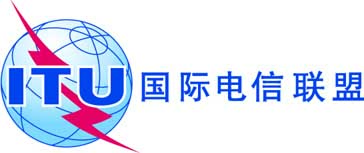 文号：电信标准化局第112号通函IoT-GSI/SP- 致国际电联成员国主管部门；- ITU-T部门成员；- ITU-T部门准成员；- ITU-T学术成员；-	ITU-T各研究组正副主席电话：传真：电子
邮件：+41 22 730 5858+41 22 730 5853tsbiotgsi@itu.int抄送：-	电信发展局主任-	无线电通信局主任事由：第十次物联网 – 全球标准举措（IoT-GSI）活动（2014年11月12-18日，日内瓦）四个星期2014年10月15日- 申请签证一个月2014年10月12日- 预注册12个日历日2014年10月30日- 文稿的最后截止期限This confirmation form should be sent directly to the hotel of your choice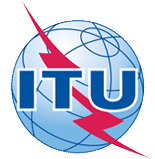 INTERNATIONAL TELECOMMUNICATION UNIONWed 12 NovWed 12 NovWed 12 NovWed 12 NovWed 12 NovThu 13 NovThu 13 NovThu 13 NovThu 13 NovThu 13 NovFri 14 NovFri 14 NovFri 14 NovFri 14 NovFri 14 NovSatSatSunSunMon 17 NovMon 17 NovMon 17 NovMon 17 NovMon 17 NovTue 18 NovTue 18 NovTue 18 NovTue 18 NovTue 18 NovWed 19 NovWed 19 NovWed 19 NovWed 19 NovWed 19 NovAMAMPMPMEAMAMPMPMEAMAMPMPMEAMAMPMPMEAMAMPMPMEAMAMPMPMEIoT-GSI TSR22JCA-IoTXXJCA-SDNXXJoint session on IoT-wokplan1*Q1/1321*XX2Q2/132XXX1*3XXXXXXXX2Q3/1321*XXXXX2Q11/132XX1*XXX2Q25/162XX1*XXXXXXXX2Q1/112XX1*X2Workshop on Counterfeiting444444XRepresents a meeting session for IoT.ERepresents an evening session.1Joint session on IoT-workplan. All IoT-GSI Questions will attend the work plan session.2IoT-GSI Technical and Strategic Review (TSR). All IoT-GSI Questions will attend the TSR meeting.3Joint session Q4, 6/11 and Q2, 14/13 (on SDN)4Workshop on “Combating counterfeit and substandard ICT devices” http://itu.int/en/ITU-T/C-I/Pages/WSHP_counterfeit.aspx *Remote participation 